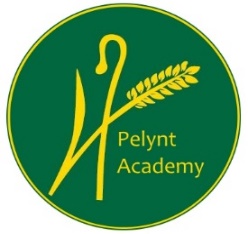 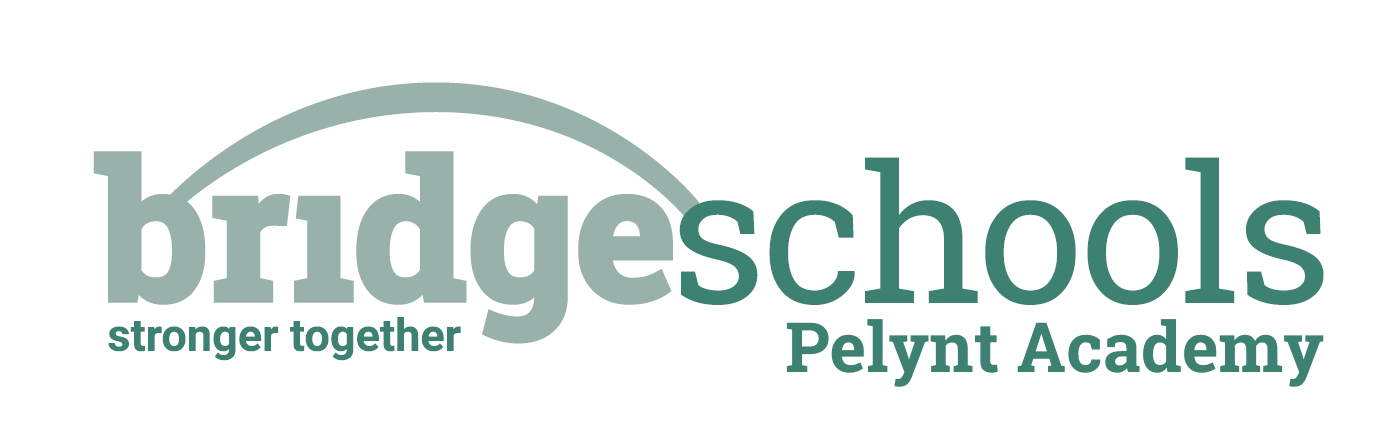 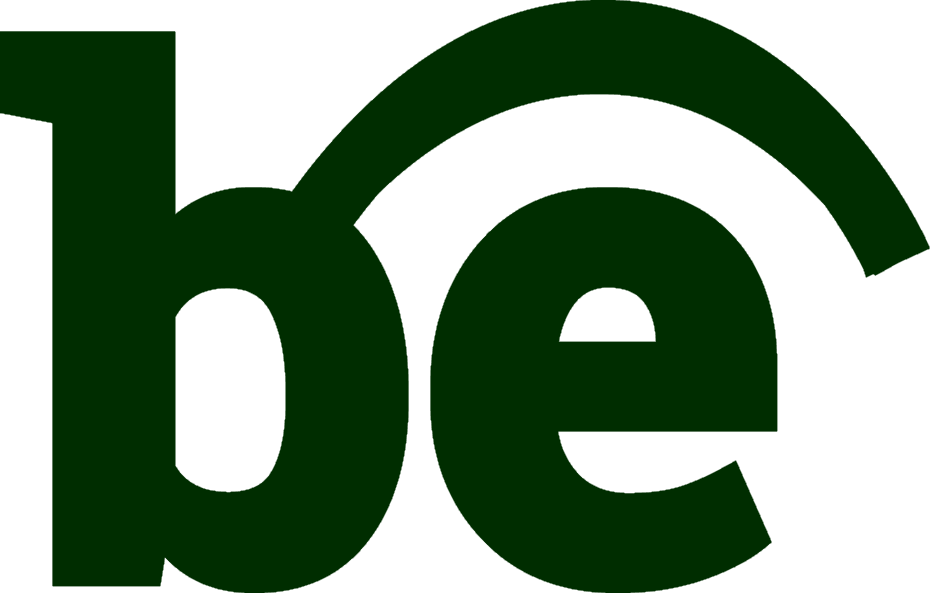 Monday 25th January 2021Maths:Today, if you are in pink group, your learning objective is to make equal groups by sharing (recap). Please watch the video below (Make equal groups-sharing recap) and complete the attached questions.https://whiterosemaths.com/homelearning/year-2/spring-week-3-number-multiplication-and-division/Today, if you are in orange group, your learning objective is to divide with remainders. Please watch the video below (Divide with remainders activity) No question sheet today but you will need a pencil and a piece of paper to answer the questions during the video.https://whiterosemaths.com/homelearning/year-3/spring-week-3-number-multiplication-division/Today, if you are in green group, your learning objective is to divide 2 digits by 1 digit. Please watch the video below (Divide 2-digits by 1-digit 3) and complete the attached questions.https://whiterosemaths.com/homelearning/year-4/spring-week-3-number-multiplication-and-division/**The answers are attached so that you can self-mark your work**English:We are going to be looking at a Greek myths over the next couple of weeks. We are going to start by immersing ourselves into the story of Theseus and the Minotaur. Your task today is to watch the video of story of Theseus and the Minotaur and then create your own storyboard to tell the story (we have done this in class many times e.g. Bubble story, The Nativity story etc.)See the documents in the uploads; the pdf file contains the link and the word document is an example of a template you can draw out for your storyboard. Remember you can copy the template out into a notebook/onto a piece of paper, you do not need to print it. Reading:Reading comprehension- King Midas and the Golden Touch- read the text and then write down the answers to the questions in full sentences. Remember you need to include the question within the answer (we have practised this in school!) You will see the level of challenge is from 1* to 3*, choose the level of your choice but remember to challenge and stretch yourself. The questions are within the same document as are the answers so that you can self-mark your work once completed.Spelling/Phonics:Phonics group- TEAMS session at 9:00am. Click on the ‘Phonics’ channel when you log into TEAMS.  After the session, if you wish, you can go onto: https://www.phonicsplay.co.uk/ and choose Phase 4 and play some of the interactive games.Orange spelling group- This week you are going to be investigating and learning the spellings of words with endings that sound like ‘zhuh’. See uploaded document for your task.Green spelling group- This week you are going to be investigating how words ending in ‘f’ change when a suffix is added. See uploaded document for your task. Geography:To continue developing your knowledge of Greece, you are going to be conducting your own research by using books or the internet to find out key pieces of information about Greece. This research will not only support your geographical knowledge but also develop your computing skills as you navigate search engines and web pages to find relevant information. *Remember to keep safe whilst using the internet, think back to our internet safety session*Tasks:Use books or the internet to research information about Greece- see the template in the uploads which you can use as a guide to copy into your book/onto a piece of paper. Present this information either as shown in the template or maybe you could type it up on the computer?Compare Greece and the UK. In the document you will see a list of items that you need to research- record your information in a table so that you will be able to see any similarities and differences clearly. Write a paragraph to summarise what you have found out about Greece and the UK. Do they have anything in common? Why are they different?